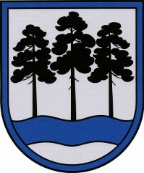 OGRES  NOVADA  PAŠVALDĪBAReģ.Nr.90000024455, Brīvības iela 33, Ogre, Ogres nov., LV-5001tālrunis 65071160, fakss 65071161, e-pasts: ogredome@ogresnovads.lv, www.ogresnovads.lv Saistošie noteikumiOgrēGrozījums Ogres novada pašvaldības 2018.gada 21.jūnija saistošajos noteikumos Nr.12/2018 “Lokālplānojums kā Ogres novada teritorijas plānojuma grozījumi aizsargājamās apbūves teritorijās Ogres pilsētas centrā un tām piegulošajām teritorijām. Teritorijas izmantošanas un apbūves noteikumi”Izdoti saskaņā ar likuma „Par pašvaldībām” 43.panta pirmās daļas 1.punktu,Teritorijas attīstības plānošanas likuma 25.panta pirmo daļuIzdarīt Ogres novada pašvaldības 2018.gada 21.jūnija saistošajos noteikumos Nr.12/2018 “Lokālplānojums kā Ogres novada teritorijas plānojuma grozījumi aizsargājamās apbūves teritorijās Ogres pilsētas centrā un tām piegulošajām teritorijām. Teritorijas izmantošanas un apbūves noteikumi” (“Latvijas Vēstnesis” Nr. 129 (6215) 2018.gada 29.jūnijā, oficiālās publikācijas Nr.:2018/129.TP1) grozījumu, svītrojot 2.punktu. 2018.gada 18.oktobrīNr.21/2018(protokols Nr.16; 13.§)      Domes priekšsēdētājs E.Helmanis